Základná škola Komenského 8, Trebišov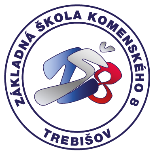 Prevádzka a vnútorný režim základnej školy a školského klubu detí na školský rok 2020/2021 v čase mimoriadnej situácii platné od 2.9.2020Riaditeľstvo školy v súlade s Manuálom opatrení pre školy a školské zariadenia, RÚVZ a zriaďovateľa Mesta Trebišov stanovuje základné prevádzkové podmienky po dobu trvania pandémie ochorenia COVID-19, ktoré sa líšia od štandardných podmienok vyplývajúcich zo školských, hygienických, pracovnoprávnych a iných predpisov.  Pokyny pre žiakov 1.-9. roč. Žiak vchádza do budovy školy od 7.00 hod..          VSTUPY DO BUDOVY ŠKOLY (do odvolania)1.roč. +3.D ľavé dvere hl. vchodu (pohľad z ulice) v sprievode jedného rodiča,2. - 3. - 4. roč. vchod z ihriska 5. – 6. -7. + 3.A roč. pravé dvere hlavného vchodu (pohľad z ulice)8. - 9. roč. vchod zo sever. nástupišťaPred príchodom poverený pracovník školy odmerá telesnú teplotu bezkontaktným teplomerom vybraným žiakom,Na vyhradenom mieste si dezinfikuje ruky,Po príchode sa prezuje a odchádza k svojej triede, kde si do určenej skrinky uloží osobné veci,Usadí sa na určené miesto v triedeKaždý žiak roč. 1.-4. si zloží  ochranné rúško a uloží  ho do hygienického obalu, Každý žiak roč. 1.-4. nosí  ochranné rúško mimo svojej triedy.Každý žiak roč. 5.-9. roč. používa ochranné rúško počas všetkých vyučovacích hodín, počas prestávok, presunov do učební, ŠJ a pod....Pedagogický zamestnanec a odborný zamestnanec, vychovávateľ, asistent učiteľa nosí rúško alebo ochranný štít počas vyučovania a pohybu v priestoroch školy počas celej pracovnej doby,Nepedagogický zamestnanec školy nosí rúško alebo ochranný štít v súlade s aktuálnymi opatreniami ÚVZ SR počas celej pracovnej dobyPočas celého výchovno-vzdelávacieho procesu (ďalej VVP), ktorý  prebieha v súlade s pokynom MŠVVaŠ SR sa žiak riadi pokynmi svojho učiteľa, Žiak sa nepresúva do iných budov školy bez vedomia svojho učiteľa a  nenavštevuje svojich spolužiakov v iných triedach, Počas školského vyučovania žiaci dodržiavajú Rúško-Odstup-Ruky (ROR) Počas školského vyučovania rodičia nevstupujú do školy (iba rodič žiaka I. roč.)Organizácia po skončení vyučovania Žiak 1.- 9. roč. po skončení VVP (rozvrhu hodín) ak neobeduje, prípadne ak  nepokračuje v ŠKD, zoberie si svoje osobné veci zo skrinky a odchádza domov hlavným vchodom, nezdržuje sa na chodbách školy ani pred budovou školy,  Žiak 1.- 4. roč., ktorý po skončení VVP (rozvrhu hodín) ak obeduje v školskej jedálni  riadi sa pokynmi svojho učiteľa resp. vychovávateľa. Triedny učiteľ zabezpečí spoločný organizovaný presun do ŠJ.  Žiak 5.- 9. roč., ktorý po skončení VVP (rozvrhu hodín) ak obeduje v školskej jedálni  riadi sa pokynmi  učiteľa s ktorým mal poslednú vyuč. hodinu, prípadne vyuč. hodinu pred obedňajšou prestávkou. Učiteľ zabezpečí spoločný organizovaný presun do ŠJ.Všetci žiaci opúšťajú školu hlavným vchodom.Hygienické pokyny pre všetkých žiakov počas vyučovania:Každý žiak musí mať v škole svoje dve rúška a hygienické vreckovky V prípade potreby zabezpečí rúško žiakom tr. učiteľPo príchode do triedy napr. návrat zo školského areálu si žiak  umýva a dezinfikuje ruky vyhradenými dezinfekčnými prostriedkami podľa pokynov učiteľa, Žiak si pravidelne umýva ruky v triede,Po použití WC, si žiak umýva ruky  mydlom z dávkovača a ruky si utiera   do papierových utierok, Pravidelne si dezinfikuje ruky určeným prostriedkom,            Pokyny pre žiakov v šk. jedálni:Žiaci I. stupňa, ktorí po vyučovaní nie sú prihlásení do ŠKD, ale sa  stravujú v ŠJ prichádzajú do ŠJ spolu s triednym učiteľom, (ďalšiu organizáciu stravovania zabezpečuje dozor v ŠJ)Žiakov 5.-9. roč. sprevádza  do ŠJ  učiteľ po skončení VVP, (ďalšiu organizáciu stravovania zabezpečuje dozor v ŠJ)Pred vstupom do ŠJ si každý žiak  dezinfikuje ruky,V ŠJ používa ochranné rúško každý žiak, odkladá si ho výhradne len pri stravovaní, Odber stravy si zabezpečujú žiaci samiPo skončení obeda žiaci odnášajú použitý riad (tácku) k určenému okienku a odchádzajú zo ŠJ, Na pokyn vychovávateľa, sa žiaci spoločne presúvajú do svojich oddelení ŠKD, Organizácia činnosti ŠKDŽiak sa presúva do svojho oddelenia ŠKD podľa pokynov triedneho učiteľa po skončení vyučovaniaVychovávateľ ŠKD skontroluje počet žiakov svojho oddelenia a pripravuje presun do ŠJDo ŠJ vstupuje každé oddelenie ŠKD podľa pokynov ved. ŠKD,Deti si jedlo a pitie samé nedokladajú Žiaci majú rúško v ŠKD len pri prechode do ŠJ, prípadne na chodbách v spoločných priestorochVychovávatelia organizujú svoju činnosť tak, aby nedochádzalo k zbytočnému premiešavaniu žiakov, Vychovávatelia zabezpečujú dodržiavanie všetkých hygienických opatrení počas pobytu žiaka v ŠKDSpôsob výberu žiaka z ŠKD zabezpečuje vychovávateľ po dohode s rodičmi     Pokyny pre zákonných zástupcov žiaka a cudzím osobámVstup cudzím osobám do priestorov školy je možný len s výnimkou potvrdenou riaditeľom školy a čestným prehlásením o bezinfekčnosti danej osoby(prílohe č. 1a). Pod cudzou osobu sa rozumie akákoľvek iná osoba okrem zamestnanca školy, žiaka a osôb definovaných v dokumente nižšie. Informáciu o zákaze a podmienkach vstupu škola zverejní na vchodových dverách a/alebo webovskom portáli školy. Na komunikáciu externých osôb so školou počas úradných (stránkových) hodín odporúčame využívať distančný spôsob komunikácie (písomný, maily apod.), prezenčný spôsob komunikácie je možný len so súhlasom riaditeľa školy za vyššie uvedených podmienok.Zodpovedá za dodržiavanie hygienicko-epidemiologických opatrení pri príchode žiaka do školy a pri odchode zo školy resp. ŠKD.Zabezpečí pre svoje dieťa každý deň dve rúška a papierové jednorazové vreckovky.Predkladá pri prvom nástupe dieťaťa do školy zdravotný dotazník a vyhlásenie alebo po každom prerušení dochádzky dieťaťa do školy v trvaní viac ako tri dni  (vrátane víkendov a sviatkov) predkladá písomné vyhlásenie o tom, že žiak neprejavuje príznaky prenosného ochorenia a nemá neriadené karanténne opatrenia.V prípade podozrenia na ochorenie COVID-19 bezodkladne o tejto situácii informuje vyučujúceho a riaditeľa školy.Jeho povinnosťou je aj bezodkladné nahlásenie karantény, ak bola dieťaťu nariadená lekárom všeobecnej zdravotnej starostlivosti alebo miestne príslušným hygienikom   V Trebišove, dňa 27.08.2020 							Mgr. Radoslav Ujhelyi										riaditeľ školy